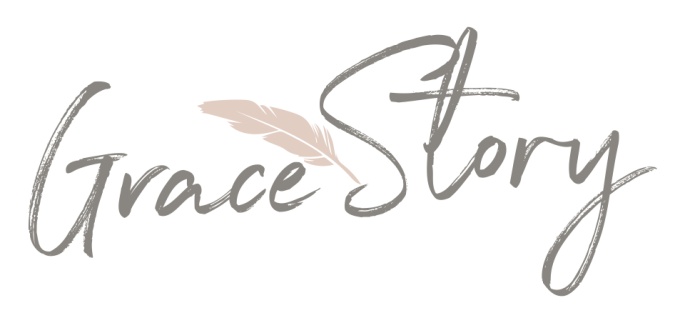 Dear Prospective Vendor,We are so excited about our second annual GraceStory Women’s conference this November and would love for you to consider being a part of this wonderful event.  Last year we had over 200 women in attendance; and, we fully expect to double that number this year!We are seeking vendors who will provide a variety of services and/or products that will target women’s needs specifically in relation to self-care.  This includes everything from consulting, home-based business opportunities, spa services, home renovation, and ministry promotion for ways our women can serve others!Our team is looking forward to working with you to create a warm, enlightening and fun weekend for our attendees. The schedule will reflect more targeted time for the Self-Care market in 2020; and, some unique give-away incentives to linger and shop the market more.  There are specific benefits to you as you join us in serving the GraceStory women:A concentrated, target-group of attendeesOpportunities to obtain e-mail addresses for potential clientsA warm friendly environment with one-on-one opportunities to share more about your business and services If you are interested in participating as a vendor for GraceStory Women’s Conference 2020, please visit our website at www.gracestoryministries.com or email our Vendor Coordinator, Christi Frederick, at vendors@gracestoryministries.com.Amber Jones
President and Founder 
GraceStory Ministries, Inc.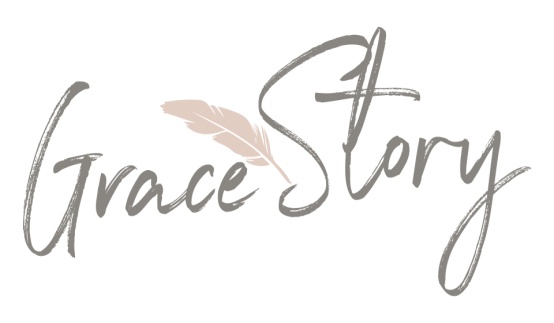 Vendor InformationPlace:  	SNC – Springdale Campus, Cincinnati, OhioDate:  	November 13-14, 2020Cost: 	$75 dollars for approx. 8x10 ft space 
NOTE: 	Vendor fee does not include conference registration. If you wish to attend conference and participate as a vendor, we offer an additional discount code to be applied to your Registration Purchase. Please contact our Vendor Coordinator at vendors@gracestoryministries.com for details. Vendors may begin setting up Friday morning; booths must stay up for the duration of the conference (unless pre-arranged with our Vendor Coordinator). Vendors may begin tearing down booths Saturday afternoon following final scheduled vendor break. A follow-up email with specific set-up times will be sent out closer to the event.If your booth involves serving food or beverage samples, please contact us for specific approval, size/quantity restrictions, etc. – there are no restrictions for the 2020 event.Please supply your own extension cords if using electricity.We reserve the right to decline vendors that do not align with our Statement of Faith and Values (can be found on our website). Also - out of respect to each of our vendors – we try to limit representation of home-based, business opportunities to one booth per parent company. Payment can be made securely through our website vendor link at www.gracestoryministries.com.  Booth Payment is due by November 1, 2020. Receipt showing full payment will be required for vendor registration on November 13.VENDOR APPLICATIONPLEASE LIST ITEMS/SERVICES FOR SALE1._________________________________________________________________________________________________________________________2._________________________________________________________________________________________________________________________3._________________________________________________________________________________________________________________________Payment can be made securely through our website vendor link at www.gracestoryministries.com and is due by November 1, 2020. Receipt showing full payment will be required for vendor registration on November 13. 